Project Manager/Author Checklist for Premature Project Closure Guidance Note: Ensure (where applicable) that each of the following criteria have been met before this paper is submitted to the ITS PMO.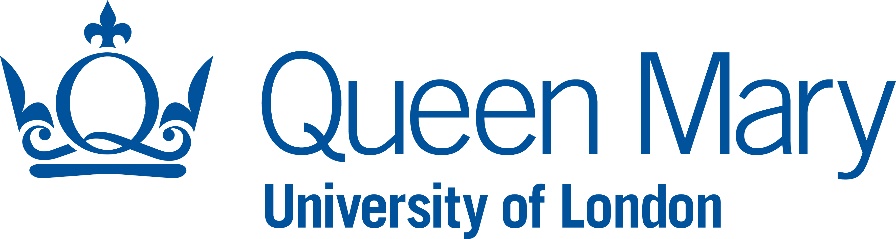 PROJECT NAMEPremature Project Closure Report v?.? Prepared by: Name of AuthorDate: PURPOSE OF DOCUMENTThe Premature Project Closure Report is the final document produced for the project to formally close the project.  The purpose of this paper is to fully document what stage this project has reached as per the Business Case (including what has already been delivered, any benefits/dis-benefits, total cost etc.), why this project is being closed prematurely and to assure all stakeholders that the Business Sponsor/Executive and the Project Board or Project Group have fully considered all the implications of closing this project prematurely.   This document should be approved by the Project Board and will be reviewed by ITSB. RACIGUIDANCE NOTE: This should show who is Responsible, Accountable, Consulted and Informed with regard the documentDOCUMENT CONTROLCHANGE CONTROL TABLEAPPROVALS DISTRIBUTIONThis document has been distributed to:Project Manager ReportExecutive SummaryGuidance Notes: The Executive Summary should provide a concise summary of the key highlights of this Report. It should briefly describe the original objective of the project as per the Business Case, the current situation, the reason for premature closure, description of impact to the business, risks to any dependant project/s and any issues that may be created.Reason for Premature Project ClosureGuidance Notes: Enter the reason for premature project closure.Business SponsorGuidance Note: Enter the name and role of person representing the business, who has been promoting the project, and held overall responsibility for the project's success.Project ExecutiveGuidance Note: The Executive is responsible, with the assistance of the Project Manager, for appointing the Project Board and is accountable for the delivery of the project.  Enter the name and role of person who has been looking after the business interest and had the appropriate level of authority to make decisions and balance the demands of the business, user and supplier.  ITS Assistant DirectorGuidance Note: Enter the name of the ITS AD.Project Board Members/Project Group MembersGuidance Note: Enter the names and role of every Board member and their role on the Board.Project Closure dateGuidance Notes: This section should be used to provide the actual closure date of the Project, this would generally be the date the Project Board approve closure.Impact of Premature Project ClosureGuidance Notes: Enter description of impact to the business, risks to any dependant project/s and any issues that may be created.Review of Risks and IssuesGuidance Notes: This should provide the reader with a review of any major risks and issues that were managed during the project, why they happened, how they were managed. Include any unresolved risks or issues, identifying who has taken ownership of them.Review of ProductsGuidance Notes: This section should be used to review the product/s used to deliver the project. You should say if they fulfilled requirements, if they did not what was done to address this.Review of Team PerformanceGuidance Notes: Provide recognition for good performance and identify where improvements could have been made.Review of Project CommunicationsGuidance Notes: Provide an overview of the communications methods used and review their effectiveness. What when well, what could have been done better.Review of BudgetGuidance Notes: Provide a summary of spend against budget, if the budget went out of tolerance explain why. This can be presented in a table format.  The review of budget should also clearly state any costs resulting from the early closure of the project, e.g. costs associated with early termination of project relating to suppliers and project staff.Ongoing operating costsGuidance Notes: Will there be ongoing revenue costs.  If so, was a contract information sheet filled out and submitted to the ITS Business Support Team.  See detailed design gate on the governance framework. Service Transition Guidance Notes: State whether gateway review meetings were held, if relevant, have all required Service Transition artefacts been completed and have these been approved by the Service Transition Manager, have the Service Desk been updated on the new service and has the Service Transition Manager signed off on the project transition to BAU.Follow-on ActionsGuidance Notes: Provide a list of any follow-on actions required by BAU teams in order to complete any outstanding project work. This should identify who has the action and the timescale for completion. Check for any follow-on actions in Service Transition section 1.15 and include here.Review of the Business CaseValidity of the Project’s Business Case Guidance Notes: Review the Business Case against the Project delivery.Variance from the Business CaseGuidance Notes: Provide an explanation, if required, of any parts of the Business Case that did not get delivered or was changed.Benefits ReviewGuidance Notes: HAVE ANY BENEFITS BEEN REALISED OR WILL BE IN THE FUTURE? This section should review those benefits identified in the business case. For those benefits that will be realised after project closure a benefits owner should be identified. Please add additional tables if required.Lessons LearnedGuidance Notes: This section should detail the key lessons learned from this project, a full lessons learned log should also be updated at the end of the project following a lessons learned workshop held with all relevant parties.  See Lessons Learned in the PPM Tool.Assets RegisterGuidance Notes: WERE ANY ASSETS PURCHASED? This section should detail each asset purchased, where it is located and serial number or other identifiable number or code.Assets Register - ImagesGuidance Notes: WERE PURCHASED AND NOTED IN THE TABLE ABOVE? This section should include photo evidence of the physical asset on location or a screenshot of a virtual asset.  Reference the corresponding ID as per table in section 5, against each image.No.CriteriaCriteria met – Yes or NoComments1PM to review Business Case for viability.2PM to discuss premature closure reasons and implications with the ITS Assistant Director.3ITS Assistant Director to discuss premature closure reasons and implications with Project Executive/Sponsor.4PM/Executive to inform and discuss premature closure reasons and implications with the Project Board and request approval.5PM to start project closedown activities, Risks/Issues/Communications/Schedule etc.6PM to complete the Premature Project Closure Report and submit to Project Board for approval.7PM to submit Project Board approved Project Closure Report to PMO for ITSB ratification.8Inform PMO to re-allocate resources.9Inform PMO to update Portfolio Report with remaining budget for re-investment.ResponsibleAccountableConsultedInformedProject ManagerProject Board & Project ExecutiveRelevant IT Lead Team member, BusinessProject Board & Project Executive, PMO, Business Analyst, Business Owner, FRMs, Infrastructure, Applications, Service Management, Research ITVersionAmendmentDescriptionRelease DateUpdated byApproverTitleDate of issueVersionNameTitleDate of issueVersionService Transition TaskYes/No/N/aIf No to any, is any follow-on action required, if so, add the detail in the Follow-on Actions section 1.16.Were gateway review meetings held?If No to any, is any follow-on action required, if so, add the detail in the Follow-on Actions section 1.16.Have all required Service Transition artefacts been completed?If No to any, is any follow-on action required, if so, add the detail in the Follow-on Actions section 1.16.Have all required Service Transition artefacts been approved by the Service Transition Manager?If No to any, is any follow-on action required, if so, add the detail in the Follow-on Actions section 1.16.Have the ITS Service Desk been updated on the new service?If No to any, is any follow-on action required, if so, add the detail in the Follow-on Actions section 1.16.Has the Service Transition Manager signed off on the project transition to BAU?If No to any, is any follow-on action required, if so, add the detail in the Follow-on Actions section 1.16.Benefit Reference IT-SIB-BI-2-B01 (example)Benefit descriptionEnd-user satisfactionTangible / IntangibleIntangibleBusiness Change ManagerMike Shore-NyeBenefit realised?100%Measurement methodologyOnline survey and interviews with sample of Departments.Measurement owner Benefit ownerMeasurement dateDecember 2015Measurement frequency Quarterly following project rolloutRAG Status (to be maintained by Benefits Manager)GreenIDDate
IdentifiedEntered BySubjectSituationRecommendations & CommentsTheme11/3/16EXAMPLE: William MordauntEXAMPLE: Issue escalationEXAMPLE: Issue escalation took too longEXAMPLE: Have in place a solid communication plan that outlines the escalation process, the roles & responsibilities of individuals involved in that process, and a required response time.CommunicationIDLocationAsset name (what is it)Asset budget code as per AgressoAsset details (components if applicable with serial numbers so that they can be identified when audited)Approximate useful economic life from the point of capitalisation (this is the go live date which is the date the Early Life Support gate was completed)ITS Contact1EXAMPLE: Room W212 in the Queens BldgEXAMPLE: Dell PCEXAMPLE: ISCC000CEXAMPLE: S/n 00000 / QMUL tag 000000EXAMPLE: 5 years from go live date of dd/mm/yyyyEXAMPLE: John Smith, ITS Applications Manager